____________________________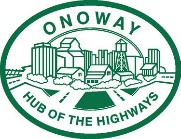 REQUEST TO APPEAR BEFORE COUNCIL AS A DELEGATIONAnyone wishing to be placed on an agenda to address Council may apply by submitting this form to the Recording Secretary before 12:00 p.m. on the Monday one week prior to the meeting. The request can either be a copy of this completed form or a separate letter that you have written outlining the topic of concern. You can submit the form in person at 4812-51 Street or Mail (Box 540, Onoway, AB T0E-1A0)                                 or email: debbie@onoway.caThe Recording Secretary will contact you to confirm that you are on the agenda for the requested meeting date. Council meetings take place at 9.30 a.m. on the second and fourth Thursday of the month in the Council Chambers at 4812-51 Street (Town of Onoway Civic Center). Delegations are scheduled at the start of the meeting.PREFERRED MEETING & DATE   Council Meeting Date Requested:	_____________APPLICANT NAME AND CONTACT INFORMATIONNAME OF PRESENTERS/ORGANIZATIONSUBJECT AND PURPOSE OF PRESENTATIONSee following page for Freedom of Information and Privacy Act (FOIP) information.Last Name:Last Name:First NameStreet Address:Street Address:City, Province, Postal CodePrimary Phone No.:E-Mail:E-Mail:E-Mail:1. 	2. 	3. 	Supporting documentation (optional)Handouts at the meeting (please bring 10 copies and provide them to the Recording Secretary before the meeting begins)Audio/Visual presentation (must be received in pdf, jpg or PowerPoint format to debbie@onoway.ca before 11:00 a.m. on the Thursday preceding the Meeting. Digital presentations are not accepted at the meeting. Phone 780-967-5338 for assistance)Clearly outline the topic of your presentation:List desired outcome of the presentation:For Information	□ Requesting FundsRequesting Action	□ Other (provide details):	